Kringmateriaal: Hoe als student God met je geld en bezit te volgen? Studie 1: Hoe ga jij om met geld? Met deze studie willen we helpen na te denken over om gaan met financiën, je uitgave en bezit, en hoe je hier de bijbel als leidraad voor kan gebruiken. Maar met wie bespreek jij je financiële keuzes? Hoe vaak praat jij over je keuzes die je maakt met je geld? Met wie bespreek jij je keuze als je een grote uitgaven gaat doen of een belangrijke financiële beslissing neemt? In de bijbel zegt Jezus veel over geld en bezitting. In de bijbel zijn er 2350 verzen over dit onderwerp dit is bijna 5x zo veel als het aantal verzen waar geloof of gebed in voor komt. De bijbel is daarom ook een belangrijke leidraad hoe wij ook nu nog met ons geld en bezit mogen omgaan! Zoek de volgende verzen op en lees de volgende Bijbelverzen met elkaar door: Lukas 16:11Mattheus 6:24Jesaja 55:8Filippenzen 4:11-13Wat kunnen je in deze teksten leren over hoe God over geld denkt? Is God eigenaar van je Geld en bezittingen? Wat voor rentmeester ben jij? Vertrouw je dat God zijn taak vervuld? Bespreek met elkaar de volgende vragen:Weet je hoeveel geld je heb en waar je geld naar toe gaat? Heb je een begroting? Ben je tevreden over hoeveel geld/inkomen hebt? Wat is voor jou genoeg? Lees de gelijkenis van de talenten in Mattheus 25 :14-25 met elkaar en bespreek daarna de volgende vragen. Wat zegt deze gelijkenis over God?Wat zegt deze gelijkenis over mensen? Wat zou je zelf willen veranderen in hoe je nu met geld en bezit omgaat? Met wie zou je dit willen delen? Wat neem jij mee uit deze studie? Studie 2: Jezus ontmoet een jonge rijke leiderMet deze studie willen we je helpen na te denken over je financiën, je uitgaven en je inkomsten en hoe je hier de Bijbel als leidraad voor kan gebruiken. De Bijbel zegt veel over geld en bezittingen. Ongeveer 2.350 verzen gaan over dit onderwerp. Dat is best veel en dat betekent dat God je wilt helpen bij het omgaan met geld. Lees Mattheus 19:16-30Een rijke jonge leider kwam naar Jezus toe met een eerlijke vraag over het eeuwige leven. De rijke jongeling heeft eigenlijk twee idealen: het rijk der hemelen bereiken maar ook rijk blijven hier op aarde. ‘We begrijpen allemaal heel goed dat de rijke jongeling het wel ver vindt gaan om alles te verkopen en het te verdelen onder de armen. Zoals je in je eigen leven misschien ook tegenstrijdige idealen hebt. Jezus gaf geen direct antwoord op zijn vraag. Jezus legde de vinger op de zere plek in het hart van deze jongeman.Vragen om samen over na te denken:De opdracht om alles te verkopen was geen algemene opdracht voor iedereen. Het was de praktische uitvoering voor deze rijke jongeman die alles moest achterlaten. Ben jij bereid om alles op te geven om Jezus te volgen?Welke plaats heeft geld en bezit in jouw leven?Ben je ervan bewust dat de manier waarop jij met geld omgaat een weerspiegeling is van wat in jouw hart leeft?Wat zou Jezus aan jou vragen om op te geven?Studie 3: De verloren zoonMet deze studie willen we je helpen na te denken over je financiën, je uitgaven en je inkomsten en hoe je de Bijbel als leidraad kan gebruiken. De Bijbel zegt veel over geld en bezittingen. Ongeveer 2.350 verzen gaan over dit onderwerp. Dat is best veel en dat betekent dat God je wilt helpen bij het omgaan met geld. Lees Lucas 15: 11-31 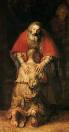 Jezus vertelde een gelijkenis van een zoon die vroegtijdig een erfenis opeiste en te gelde maakte. Hij verkwiste het geld door het hebben van een losbandig leven. Want als je rijk bent heb je veel vrienden, maar als je in armoede leeft zijn je vrienden snel verdwenen. Hij kwam tot zichzelf en dacht aan de dienstknechten van zijn vader die eten en drinken in overvloed hadden. Daarom veranderde hij zijn leven en keerde terug naar zijn vader. De vader was vol van liefde en vergeving en ving zijn zoon met open armen op. Hij gaf zelf een groot feest omdat zijn zoon verloren was en weer gevonden is. Vragen om samen over na te denken:Hoe dacht de jongste zoon over geld en bezit toen hij zijn deel van de erfenis opeiste bij  zijn vader?Goed financieel beheer begint met het maken van een financiële begroting. Heb jij voor je inkomsten en uitgaven een financiële begroting?Welke acties onderneem jij om je te houden aan je financiële begroting?Hoe vul jij de gaten in je begroting op?Wat is jouw mening over het hebben van de schulden en is dit in overeenstemming met wat de Bijbels zegt?